О проведении публичных (общественных) слушаний по проекту планировки территории и проекту межевания территории для строительства объекта АО «Оренбургнефть»:7637П «Система заводнения скважины №259 Герасимовского месторождения (ППД)» на территории Волжского сельсовета Курманаевского района Оренбургской областиВ соответствии со ст. 5.1, 45, 46 Градостроительного кодекса Российской Федерации и со статьей 28 Федерального закона от 06 октября 2003 года № 131-ФЗ «Об общих принципах организации местного самоуправления в Российской Федерации», постановлением Администрации муниципального образования Волжский сельсовет Курманаевского района Оренбургской области от 29.07.2021 года  № 45-п «О разработке проекта планировке и проекта межевания по объекту 7637П «Система заводнения скважины №259Герасимовского месторождения (ППД»  на территории Волжского сельсовета Курманаевского района Оренбургской области», в целях устойчивого развития территории, выделения элементов планировочной структуры (кварталов, микрорайонов, иных элементов), установления границ земельных участков, на которых расположены объекты капитального строительства: 1. Провести публичные (общественные) слушания в порядке, определенном Положением о публичных слушаниях в муниципальном образовании Волжский сельсовет, утвержденным решением Совета депутатов муниципального образования Волжский сельсовет от 12.05.2009 года № 102,  по проекту планировки территории и проекту межевания территории для строительства объекта АО «Оренбургнефть»:7637П «Система заводнения скважины №259 Герасимовского месторождения (ППД) » 19 октября 2021 года в 10-00 часов местного времени в здании Администрации МО Волжский сельсовет по адресу: п. Волжский, ул. Центральная, 5.Проект планировки территории и проект межевания территории разработан ООО « СамараНИПИнефть». 2. Назначить лицом, ответственным за организацию и проведение публичных слушаний, за ведение протокола публичных слушаний и по информированию жителей поселения по вопросу публичных слушаний делопроизводителя администрации Волжского сельсовета Курманаевского района Оренбургской области Кузнецову Г.В.3. Обеспечить своевременное обнародование  проекта планировки территории и проекта межевания территории для строительства объекта АО «Оренбургнефть: 7637П «Система заводнения скважины №259 Герасимовского месторождения (ППД) »на территории Волжского сельсовета Курманаевского района Оренбургской области.4. Настоящее постановление вступает в силу после официального опубликования в газете «Знамя труда» и подлежит размещению на официальном сайте МО Волжский сельсовет:volsovet.ru5. Контроль за исполнением постановления оставляю за собой.Глава муниципального образования                                                              К.А.КазачковРазослано: в дело, администрации района, прокуратуру, заявителю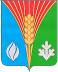 Администрация               муниципального образованияВолжский сельсовет Курманаевского районОренбургской областиПОСТАНОВЛЕНИЕ        10.09.2021 № 58-п